«УТВЕРЖДЕНО»Комитет по конкурентной политике Московской области	/«_    »	20   г.ИЗМЕНЕНИЯ В ИЗВЕЩЕНИЕ О ПРОВЕДЕНИИ АУКЦИОНА В ЭЛЕКТРОННОЙ ФОРМЕ ДЛЯ СУБЪЕКТОВ МАЛОГО И СРЕДНЕГО ПРЕДПРИНИМАТЕЛЬСТВА № АЗПЭ-КР/21-2724на право заключения договора аренды земельного участка, государственнаясобственность на который не разграничена, расположенного на территории городского округа Красногорск Московской области, вид разрешенного использования: бытовое обслуживание для субъектов малого и среднего предпринимательства2022 годВ связи с продлением заявочной кампании, переносом даты аукциона, опубликованного 18.11.2021 на официальном сайте торгов Российской Федерации www.torgi.gov.ru 
(№ извещения 181121/6987935/15), внести следующие Изменения в Извещение о проведении аукциона в электронной форме № АЗПЭ-КР/21-2724 на право заключения договора аренды земельного участка, государственная собственность на который не разграничена, расположенного 
на территории городского округа Красногорск Московской области, вид разрешенного использования: бытовое обслуживание для субъектов малого и среднего предпринимательства 
(далее – Извещение о проведении аукциона):1. Изложить абзац 10 пункта 2.5. Извещения о проведении аукциона в следующей редакции: «Информация о возможности подключения (технологического присоединения) объекта капитального строительства к сетям инженерно-технического обеспечения (Приложение 5): - водоснабжения, водоотведения и теплоснабжения указаны в письме ГКУ МО «АРКИ».;- газоснабжения указаны в письме филиала АО «Мособлгаз» «Северо-Запад» от 19.10.2021 
№ 197-22/СЗ, а также в Распоряжении Комитета по ценам и тарифам Московской области 
от 15.12.2021 № 261-Р, размещенном на сайте Комитета по ценам и тарифам Московской области ktc.mosreg.ru;- связи указаны в письме Министра государственного управления, информационных технологий и связи Московской области от 15.11.2021 № 11-9678/Исх.».2. Изложить пункты 2.8. – 2.9., 2.11 Извещения о проведении аукциона в следующей редакции:«2.8. Дата и время окончания срока приема Заявок и начала их рассмотрения: 14.03.2022 в 18 час. 00 мин.2.9. Дата и время окончания рассмотрения Заявок: 17.03.2022 в 10 час. 00 мин.»;«2.11. Дата и время начала проведения аукциона в электронной форме: 17.03.2022
в 12 час. 00 мин.».3. Изложить Приложение 5 Извещения о проведении аукциона в следующей редакции:«Приложение 5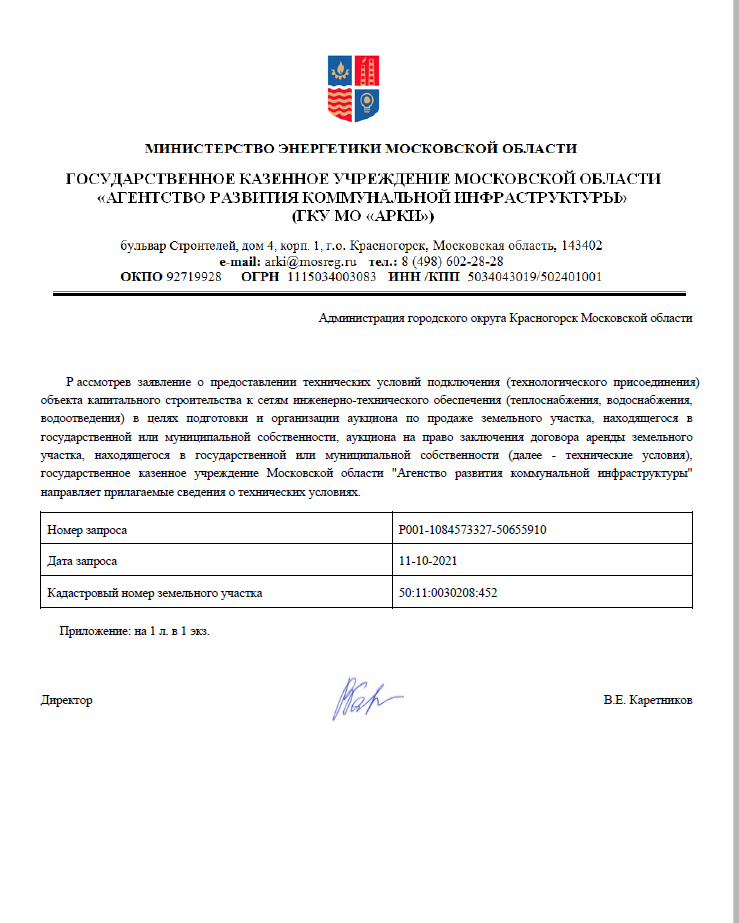 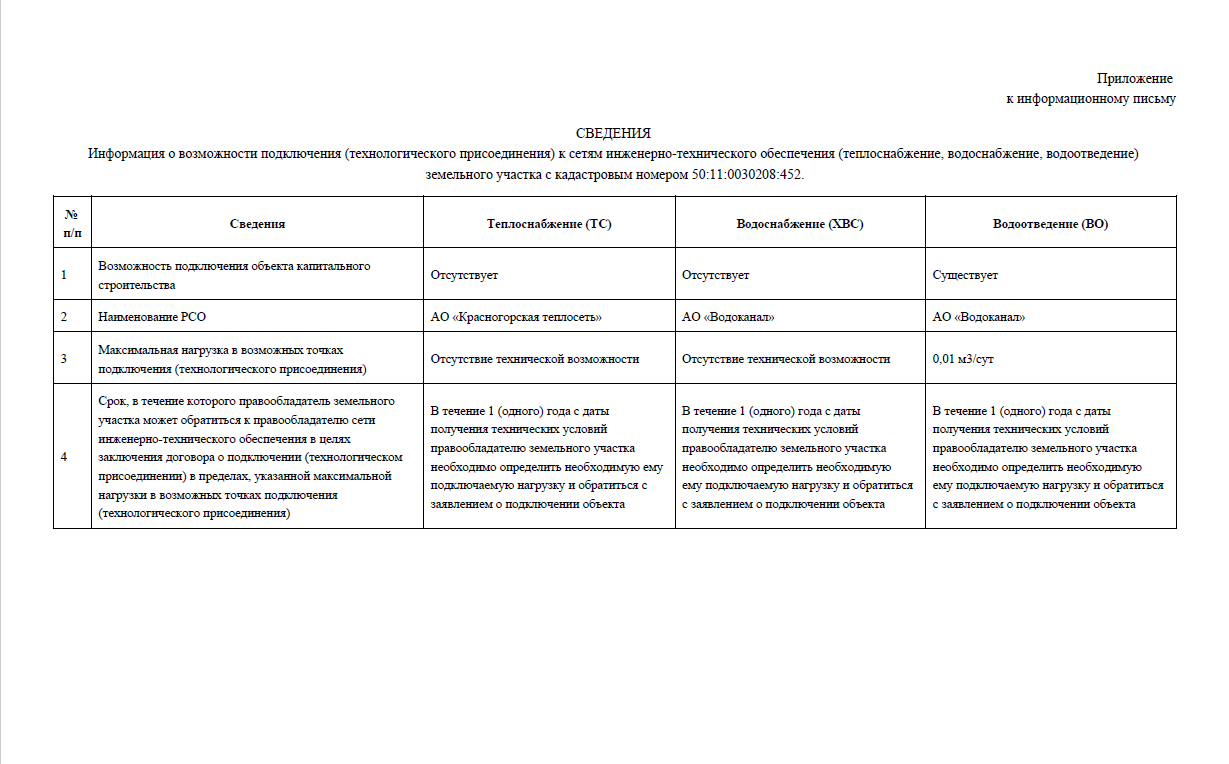 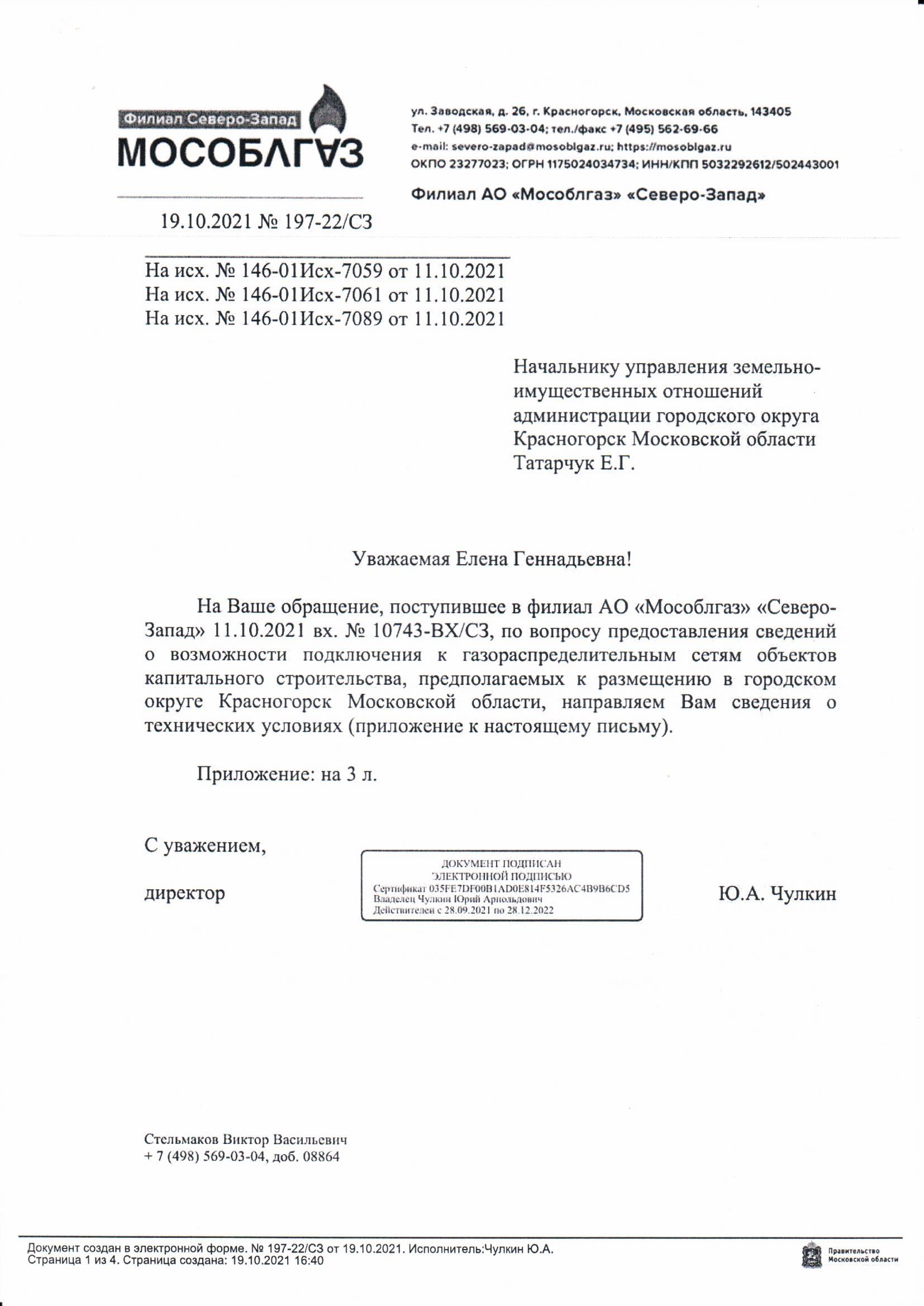 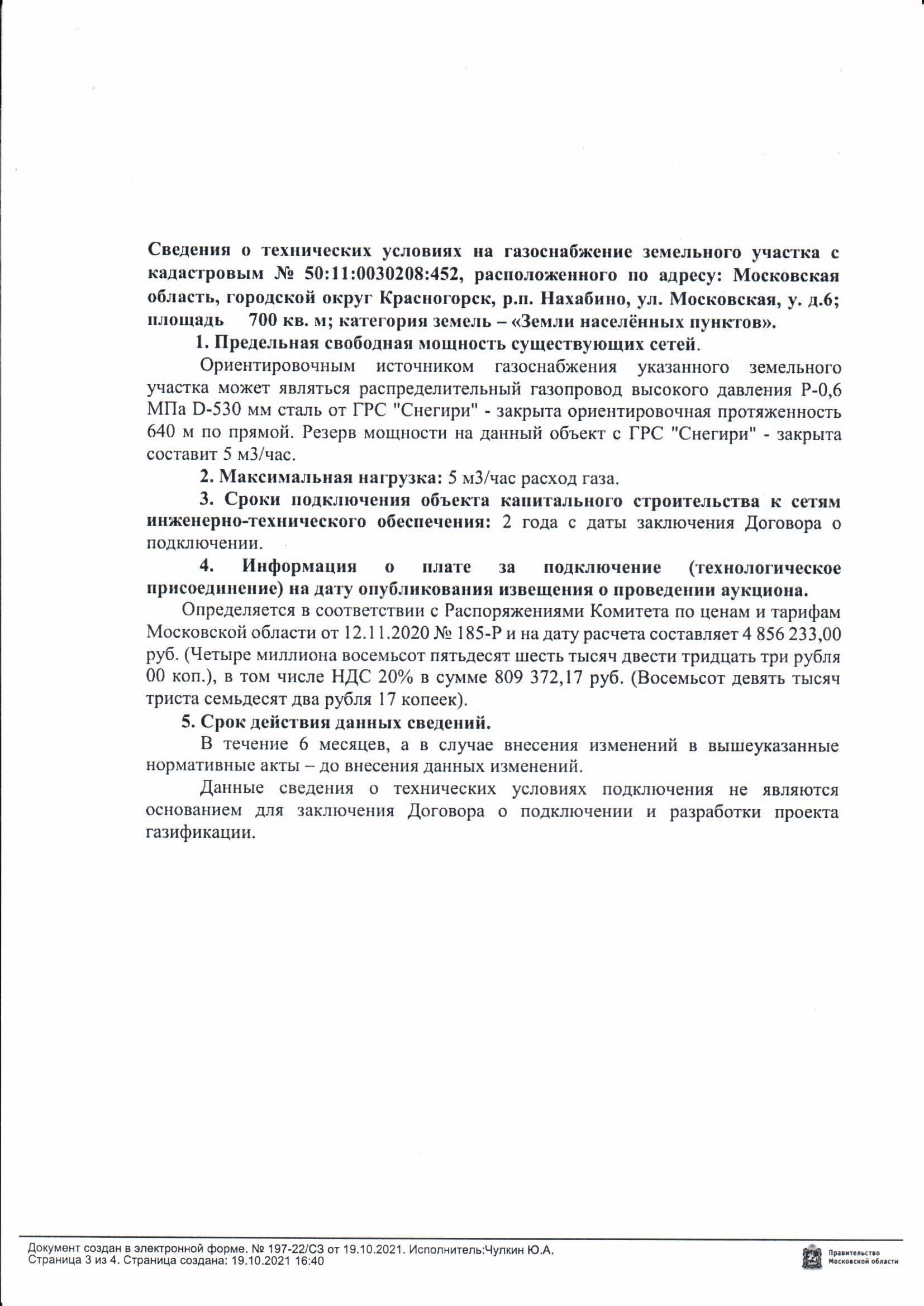 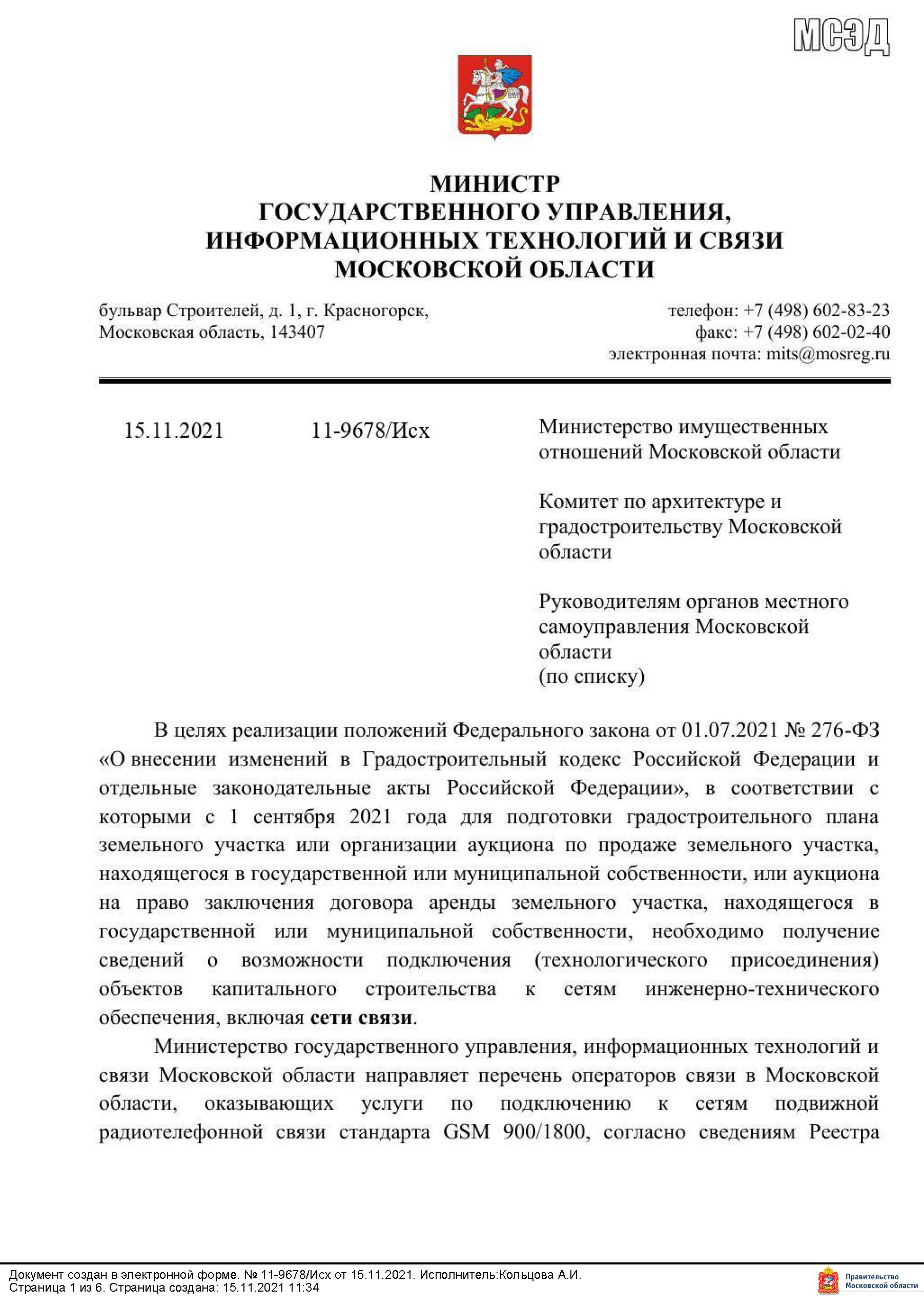 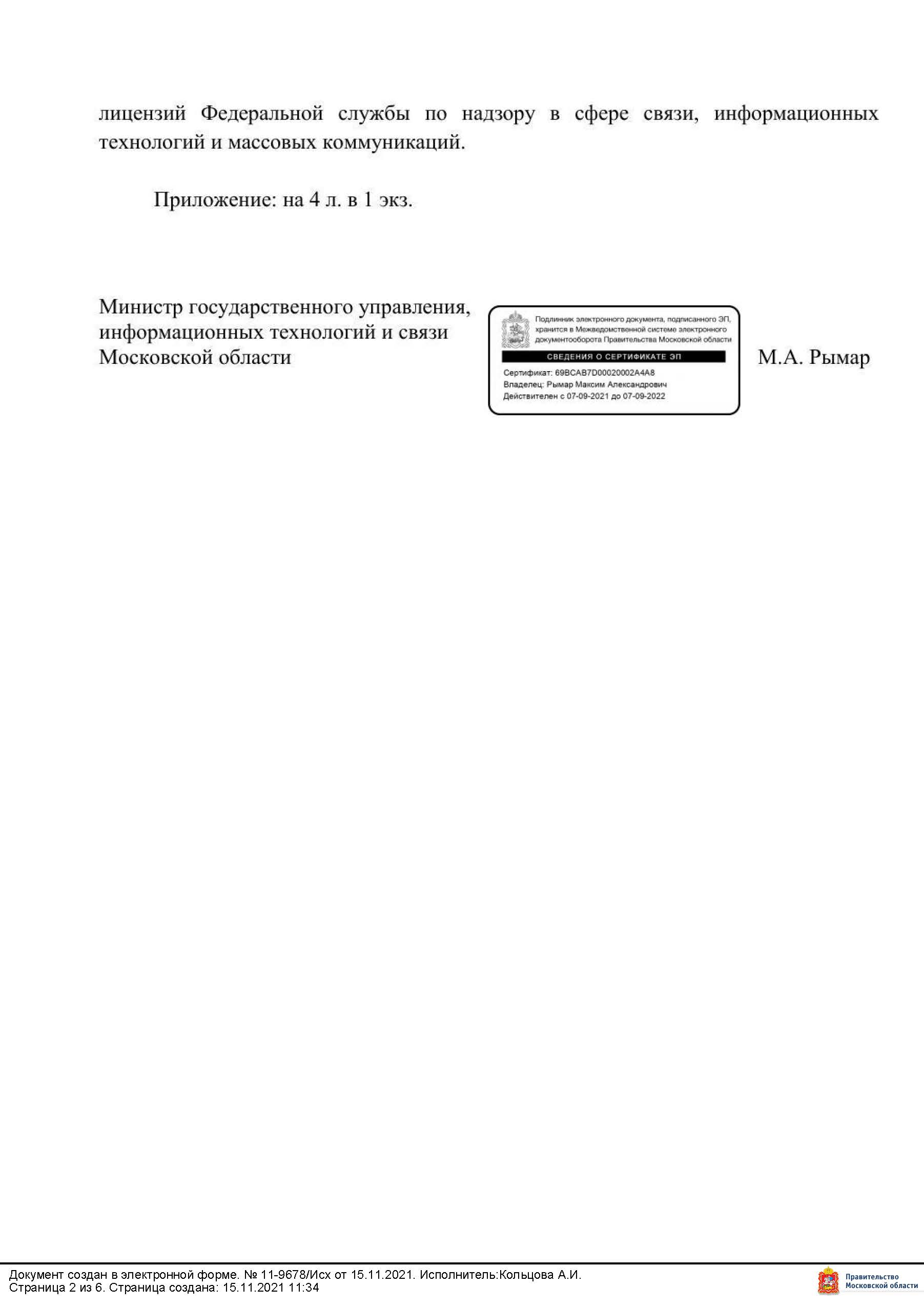 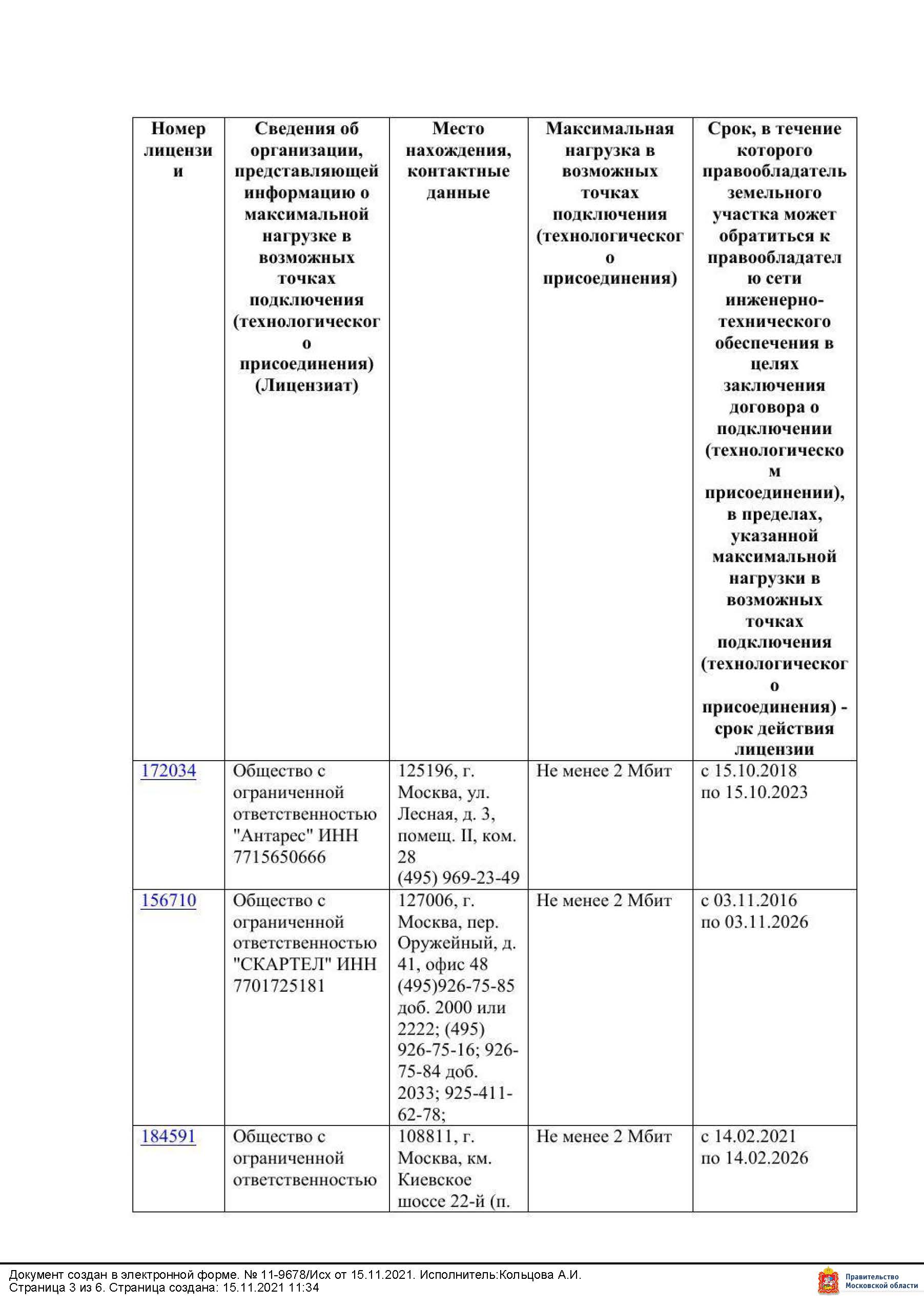 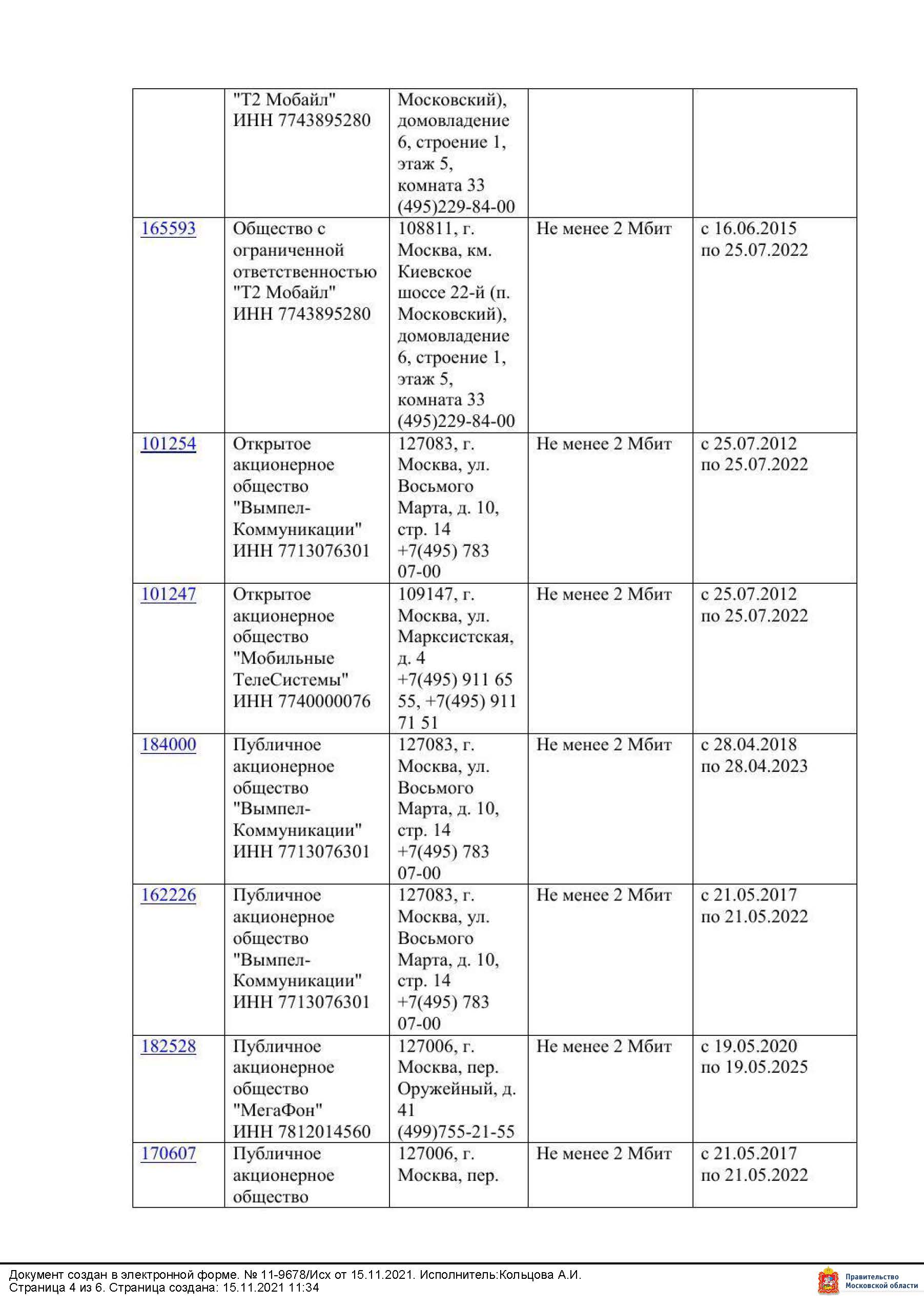 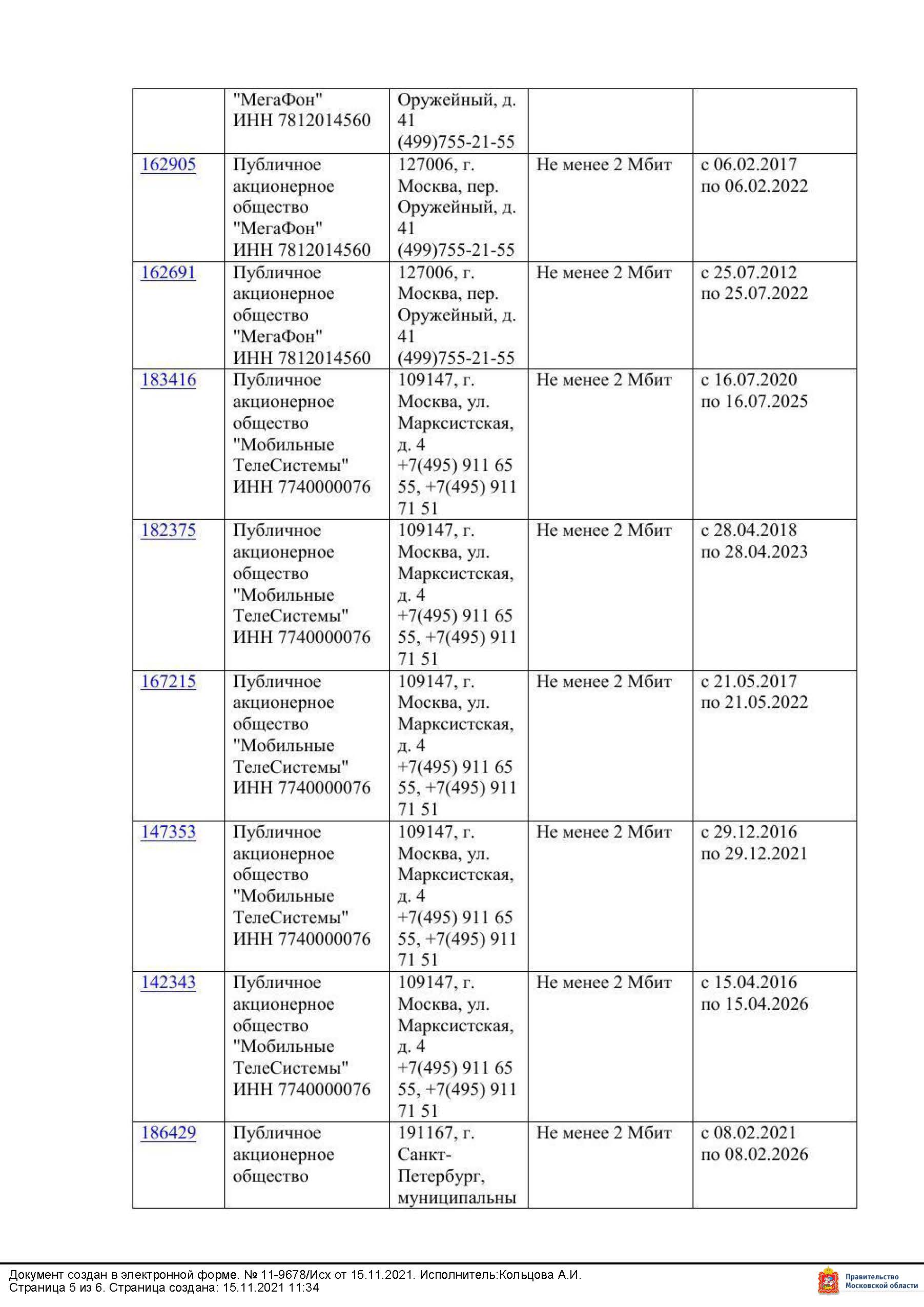 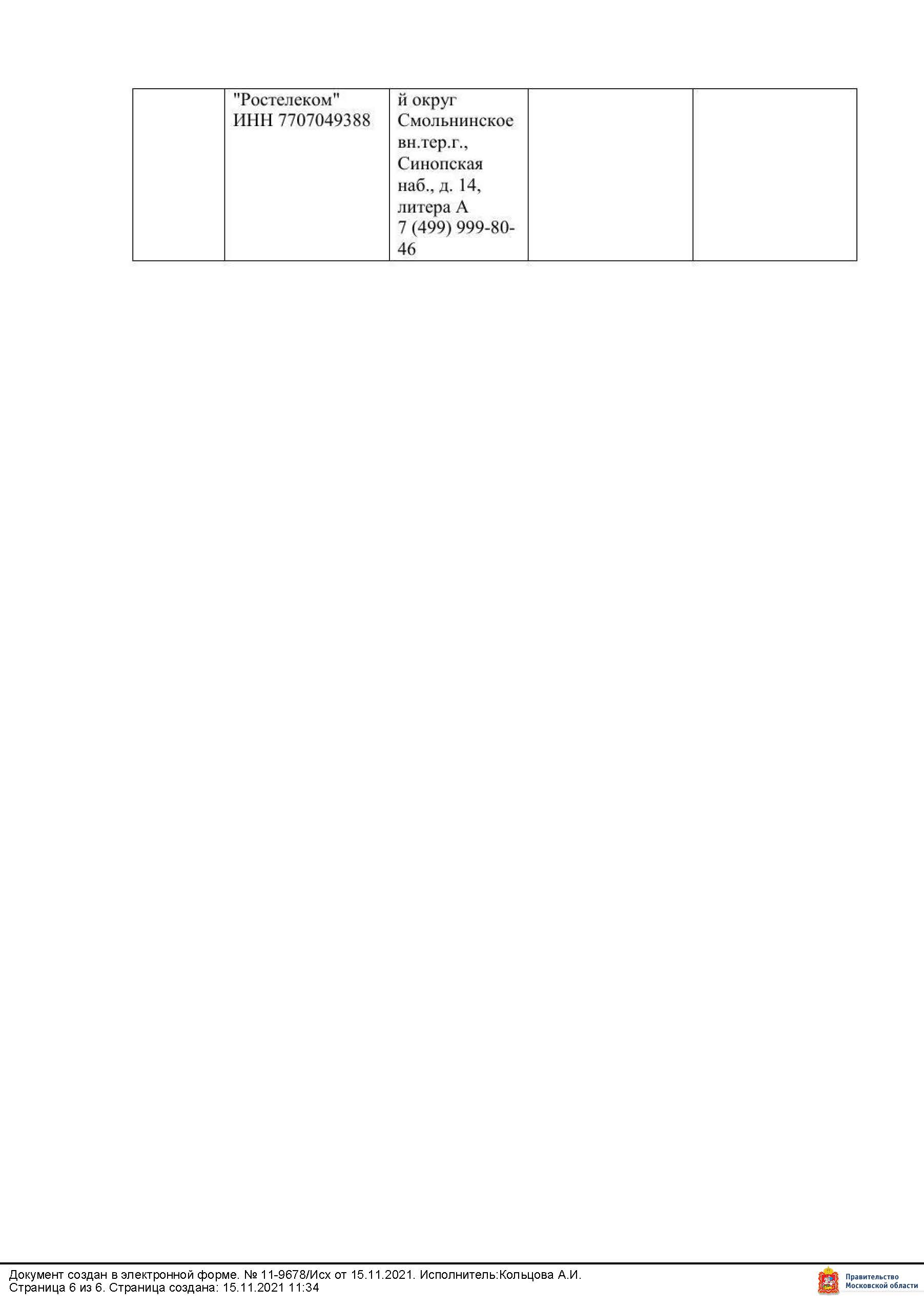 ».№ процедуры www.torgi.gov.ru181121/6987935/15№ процедуры easuz.mosreg.ru/torgi00300060108734Дата начала приема заявок:19.11.2021Дата окончания приема заявок:14.03.2022Дата аукциона:17.03.2022